L2 Module 8: MetabolismRespiration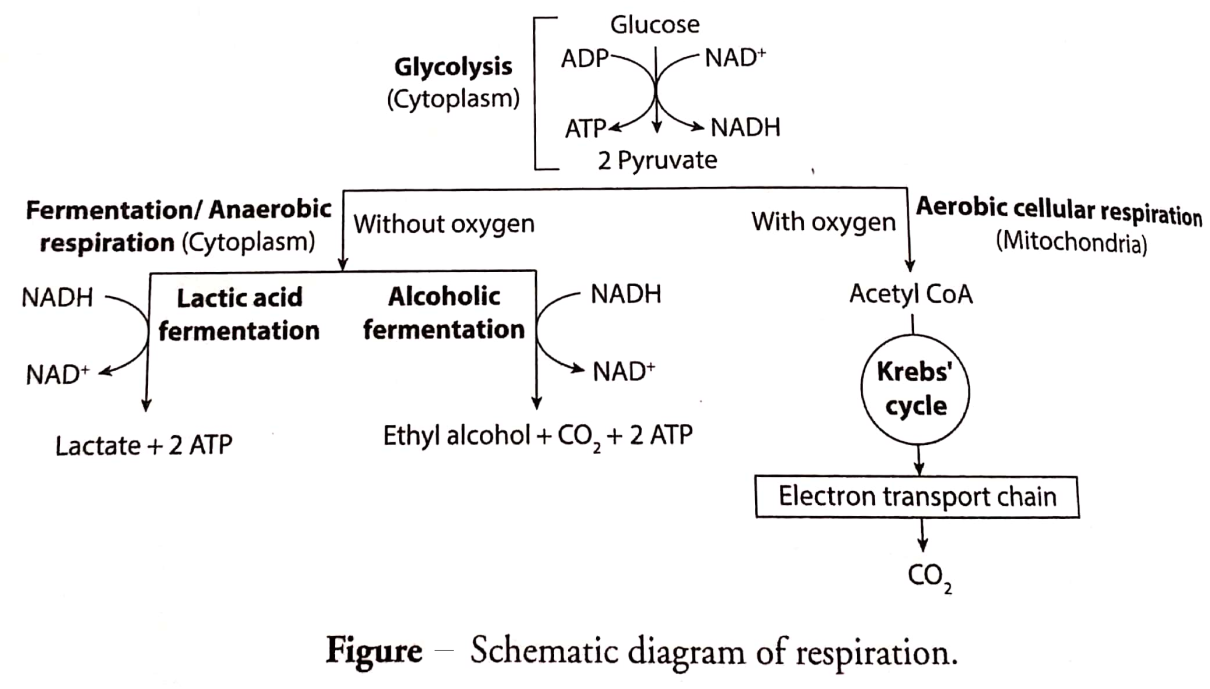 GlycolysisGlycolysis is the metabolic pathway that converts one molecule of glucose into two molecules of pyruvate. The free energy released in this process is used to form the high-energy molecules-2 molecules of ATP (adenosine triphosphate) and one molecule of NADH (reduced nicotinamide adenine dinucleotide).Glycolysis is an oxygen-independent metabolic pathway. In most organisms, glycolysis occurs in the cytosol.In Plant, source of glucose is sucrose and other stored carbohydrates. Sucrose is produce as a result of photosynthesis.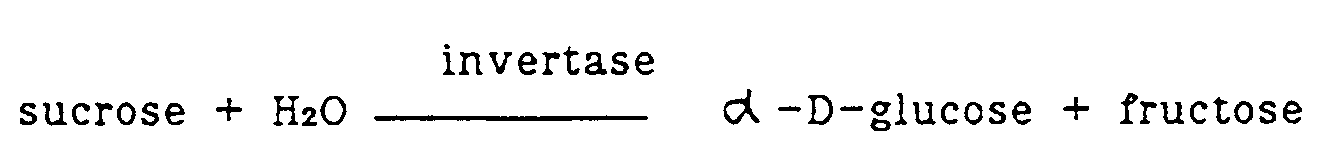 In animals, glucose is present in the blood as a result of breakdown of dietary starch or glycogen present in liver. It can also synthesized from non-carbohydrate precursors by a process known as glucogenesis.The glycolysis pathway can be separated into two phases: A. The Preparatory (or Investment) Phase – wherein 2 molecules of ATP is consumed. B. The Pay Off Phase – wherein 2 molecules of ATP are produced.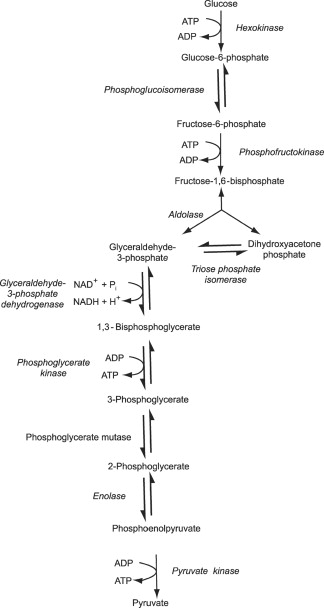 Schematic diagram for two stages of glycolysisFermentation/Anaerobic Respiration- in absence of oxygenFermentation is an anaerobic biological process by which cell extract energy from glucose.Under anaerobic conditions, pyruvic acid can be routed by the organism into one of three pathways: lactic acid fermentation, alcohol fermentation or cellular (anaerobic) respiration. Humans cannot ferment alcohol in their own bodies, we lack the genetic information to do so. Alcohol fermentation is the formation of alcohol from sugar. In Yeast, under anaerobic conditions, glucose is converted to pyruvic acid via the glycolysis pathways, then converting pyruvic acid into ethanol.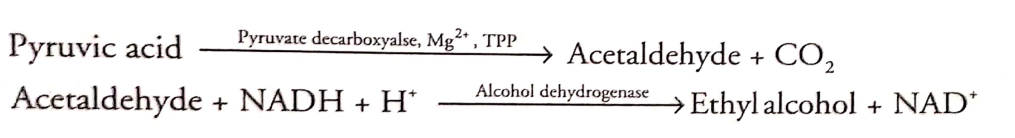 Lactic acid fermentation- In some bacteria or in muscle of animals, under anaerobic condition, pyruvic acid is reduced to lactic acid.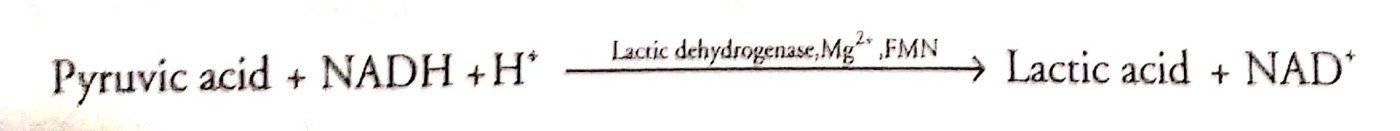 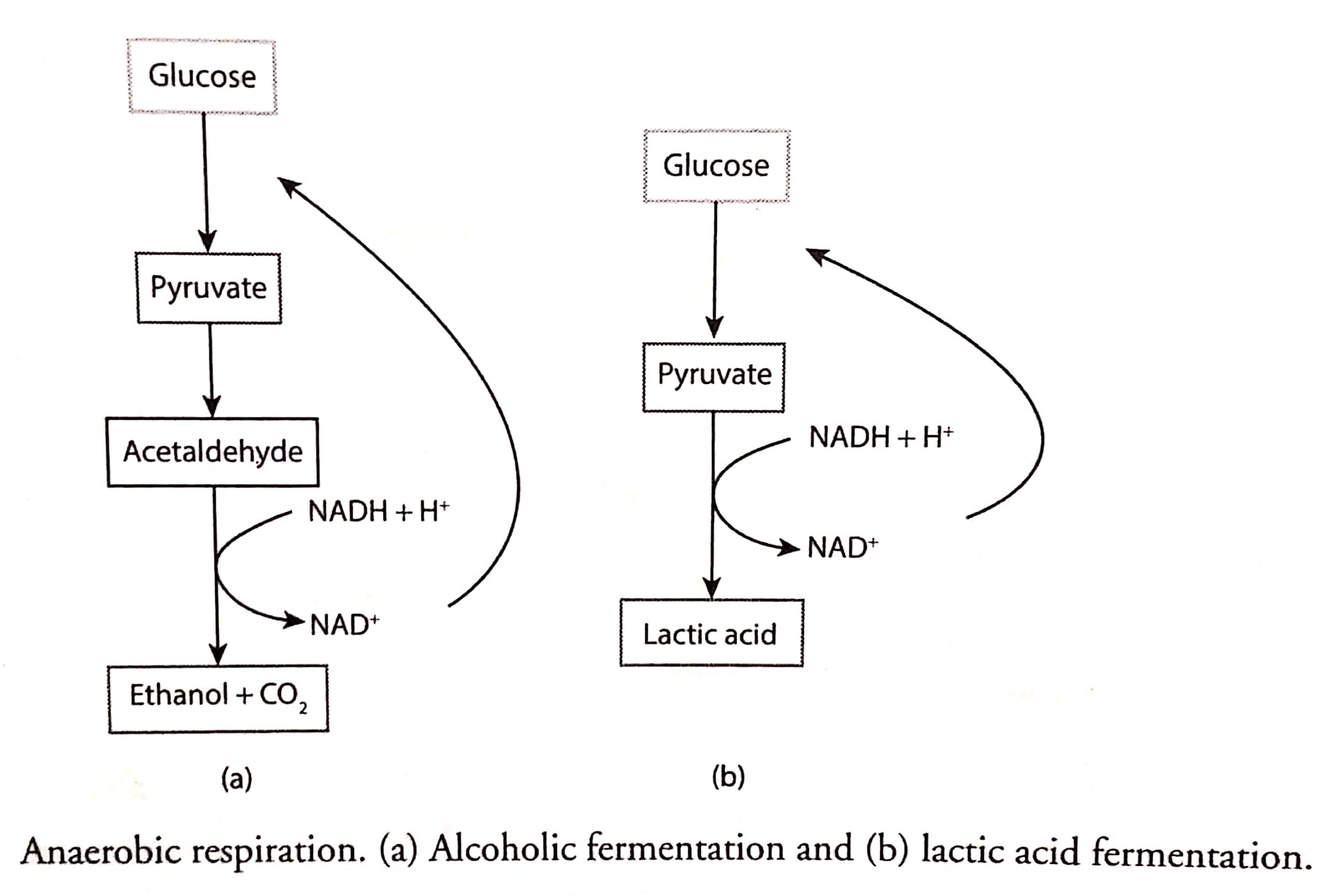 